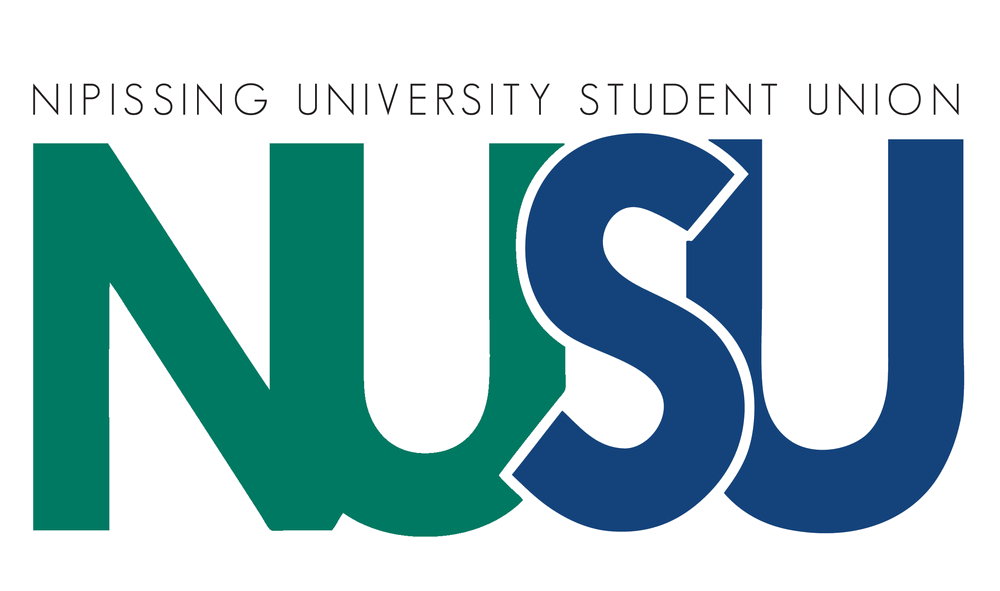 Board of Directors Meeting Minutes – Nipissing University Student UnionThursday, June 27th, 2019 – 5:00 p.m. – F214, Nipissing UniversityBoard of Directors Meeting Minutes – Nipissing University Student UnionThursday, June 27th, 2019 – 5:00 p.m. – F214, Nipissing UniversityCall to Order –  Thursday, June 27th, 20195:06 p.m. – Chairperson Hannah Mackie, President called the Board of Directors meeting to order.1. Attendance/Land AcknowledgementPresident:				Hannah Mackie     	    	PresentVP Finance:				Tayler Sullivan      		PresentVP Services:				Shannon MacCarthy     	PresentVP Advocacy and Awareness:	Charlotte Foster    		PresentDirector-at-Large:			Cherisee DaCosta     		PresentDirector-at-Large:			Kirsten Cartwright     		RegretsDirector-at-Large:			Natalie Muylaert      		PresentDirector-at-Large:			Patrick Bethune      	            PresentDirector-at-Large:			Xander Winter      		RegretsDirector-at-Large:			Zachary Cooper     		RegretsCHAIR / SPEAKER: 		Hannah Mackie      – NUSU President RECORDED BY:		Charlotte Foster     – VP Advocacy and Awareness The chair said that quorum has been reached.Land Acknowledgement:“Nipissing University is located in the territory of Nipissing First Nation and within theRobinson- Huron Treaty of 1850. We acknowledge the territory to honour the land we are on today, and the continued presence of the Anishinaabeg peoples of Nipissing First Nation and to recognize our ongoing relationship with the community. We are honoured to live and work alongside the Anishinaabeg people of Nipissing First Nation”2. Declaration of Conflict of InterestIf any Board members foresee a personal conflict of interest with anything in theagenda, please make it known now.No conflict of interest was brought to the attention of the Board.3. Adoption of AgendaMOTION: To adopt the agenda for the Board of Directors Meeting dated June 27th, 2019, as circulated.Moved by Shannon MacCarthy; seconded by Tayler Sullivan.Carried.Amendments:Hannah Mackie requested to add closed session to the agenda. Moved by Tayler Sullivan; seconded by Shannnon MacCarty.Carried.4. Business Arising from the Minutes Hannah Mackie addressed the questions raised at the May 31st 2019 Board of Directors meeting. Hannah Mackie stated that the air conditioning in the Tahoe was fixed with last executives’ team. Tayler Sullivan stated that Warren Lindsay, Lee Rockburne, and herself have been starting to meet with last years’ sponsors. Hannah Mackie addressed the old Board of Director minutes not being posted on the website yet. Hannah Mackie stated that the Board of Directors minutes should be on the NUSU website and up to date. Natalie Muylaert mentioned to the Board that the website has not been updated to date. Hannah Mackie made an action point to herself to update the Board of Directors minutes on the website. Patrick Bethune asked for clarification that the Tahoe’s air conditioning was fixed with last years’ budget. Hannah Mackie answered that it was. 6. Executive Committee Term ReportsReport From the PresidentMOTION #3: That the report from the President dated June 27th, 2019 be    received.Moved by Hannah Mackie; seconded by Shannon MacCarthy.No noted abstentions.No noted opposition.Carried.b.	Report from the Vice-President Advocacy & Awareness
MOTION #4: That the report from the Vice President Advocacy and Awareness dated June 27th, 2019 be received.Charlotte Foster highlights that she is looking for volunteers for Shine Day, July 20th, 2019, and asked the board to advertise the tournament. Moved by Charlotte Foster; seconded by Shannon MacCarthy.No noted abstentions.No noted opposition.Carried.c.         Report from the Vice-President Finance & AdministrationMOTION #5: That the report from the Vice President Finance and Administration dated June 27th, 2019 be received.Moved by Tayler Sullivan; seconded by Shannon MacCarthy.No noted abstentions.No noted opposition.Carried.Natalie Muylaert’s call cut out at 5:13 pm. The call resummed at 5:14 pm.  d.        Report from the Vice-President Student Life MOTION #6: That the report from the Vice President Student Life dated June 27th, 2019 be received.Shannon MacCarthy highlighted that she will be asking the Directors at Large to volunteer for the Block Party soon. Patrick Bethune asked Shannon MacCarthy where the block party is mentioned in her report. Shannon MacCarthy answered saying it was under the heading titled “Block Party”. Hannah Mackie stated that Shannon MacCarthy, Warren Lindsay, and Sarah McGowan have put a lot of work into planning the block party, and reaching out to community members. Hannah Mackie further stated that this event will attract community members to visit the university, and to build relationships.  Patrick Bethune asked for the date of the block party. Shannon MacCarthy answered that the date is Saturday, September 21st, 2019. Moved by Shannon MacCarthy; seconded by Tayler Sullivan.No noted abstentions.No noted oppositions.Carried.Natalie Muylaert mentioned that Kirsten Cartwright was having trouble joining the Skype call. Hannah Mackie then tried to call Kirsten Cartwright, but the call did not work.7. Committee ReportsAudit & Finance CommitteeNo report. Tayler Sullivan stated that the meeting will be rescheduled for next week. Elections CommitteeNo report. Hannah Mackie stated that there will be a meeting at the end of July to discuss Director- at- Large and Senate election. Hannah Mackie further stated that she is hoping to make changes to make the election process accessible for all and encourage students to run. Executive Committee               No report.      Governance CommitteeNo report. Hannah Mackie stated that there will be a meeting soon to follow. Hannah Mackie and Nicole Seeley have been working on updating policies. The meeting will also decide which policies are meant for the Board of Directors’ approval, and which policies are operational. Hannah Mackie further stated that the meeting will also discuss updating the committee terms of reference. Green Initiative CommitteeNo report. Campaigns CommitteePatrick Bethune asked Charlotte Foster if the OSAP Student Voice Survey is all summer long. Hannah Mackie answered stating it was led by herself, and Sarah McGowan. The purpose of the OSAP Student Voice survey was to check in with students about the OSAP changes. Since there is only one survey, it is not considered a campaign. Shine CommitteeCharlotte Foster stated that the report was about Shine Ball and how to recruit volunteers. As the summer goes on, the committee will focus on Shine Day. After Shine Day, the committee will then focus on Shine events for the academic year. Social CommitteeNo report. Shannon MacCarthy stated that the meeting will be rescheduled and will be discussing the block party.  Hannah Mackie stated that there are empty spaces on the committees, and asked Cherisee DaCosta if she would like to join any. Cherisee DaCosta was concerned about the time commitment due to her work schedule. Hannah Mackie answered by stating that Hannah Mackie will send Cherisee DaCosta an email with all of the available spots, and Cherisee Dacosta can decide from there if she would be able to join any committees.  8. New BusinessNo new business. 9. Question PeriodCherisee DaCosta asked the Board how the CFS legal action will affect our relationship with Nipissing University. Hannah Mackie answered stating that the CFS has launched legal action against the Student Choice Initiative. CFS had asked if they could directly contact Nipissing University, however, Hannah Mackie requested that the information be provided to herself, and Hannah Mackie will communicate with Nipissing University. There has been no information provided to date. Hannah Mackie further stated that Sami, our CFS contact, will be having a meeting with NUSU soon, and these concerns will be addressed. Hannah does not think it will affect our relationship with the university. Cherisee DaCosta asked if anyone from the university has confirmed that it will not affect our relationship with the University. Hannah Mackie answered saying in board meetings and in other professional settings, University members such as Casey Phillips, Ursula Boyer, and many other professionals have been working with us closely and have openly shared about our positive relationship. Cherisee DaCosta asked for clarification if someone from CFS is coming soon. Hannah Mackie answered stating that Sammi is meeting with us, and is the CFS exec that NUSU communicates with. The meeting will serve as an introduction meeting for the new execs. Hannah Mackie will also address the concerns NUSU has at the meeting. Cherisee DaCosta asked if there will be an update after the CFS meeting. Hannah Mackie responded stating there can be an update. Hannah Mackie also further stated that Sammi will be asking about an opt-out method, however, the University does not know yet. There will be an update provided at the next Board of Directors meeting. Natalie Muylaert asked the Board when NUSU’s administrative assistant will be returning to the office. Hannah Mackie stated that our administrative assistant has submitted their resignation. Hannah Mackie and Tayler Sullivan are looking to fill the position in the fall, as NUSU has enough support during the summer months. Board of Directors meeting moved into closed session at 5:45 p.m. on Thursday, June 27th, 2019. Board of Directors meeting moved into closed session at 5:47 p.m. on Thursday, June 27th, 2019. 10. AdjournmentMOTION #7: That the meeting of the Board of Directors dated June 27th, 2019 be adjourned.5:38 pm – Meeting adjourned.Moved by Patrick Bethune; seconded by Shannon MacCarthy.Carried.._________________________________               _                                                                     _                         Hannah Mackie, CHAIR                                                                          Charlotte Foster, Recording SecretaryNotice: Meeting may be recorded for the benefit of the secretary. The recording secretary shall keep a record of the recording for conflict resolution and organizational purposes.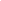 